(Title) Field School Itinerary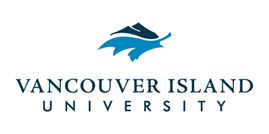 Field Leader: Dates:Date Destination Mode of Transport*See Field Activity Plan for regulations Accommodation Type (tent/trailer/hostel/residence)Contact info (establishment and/or person)*Recommend you use the Accommodation Checklist (Appendix 2) for all locations. Activity